DOŁĄCZ DO NAS !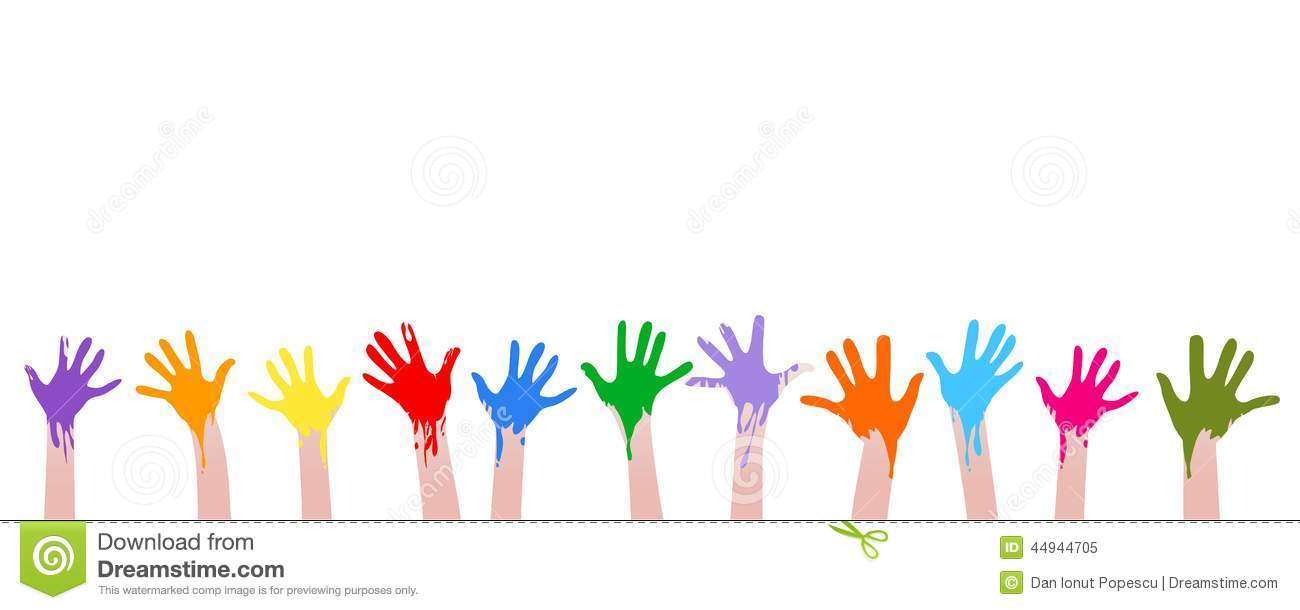 Jak możesz pomóc?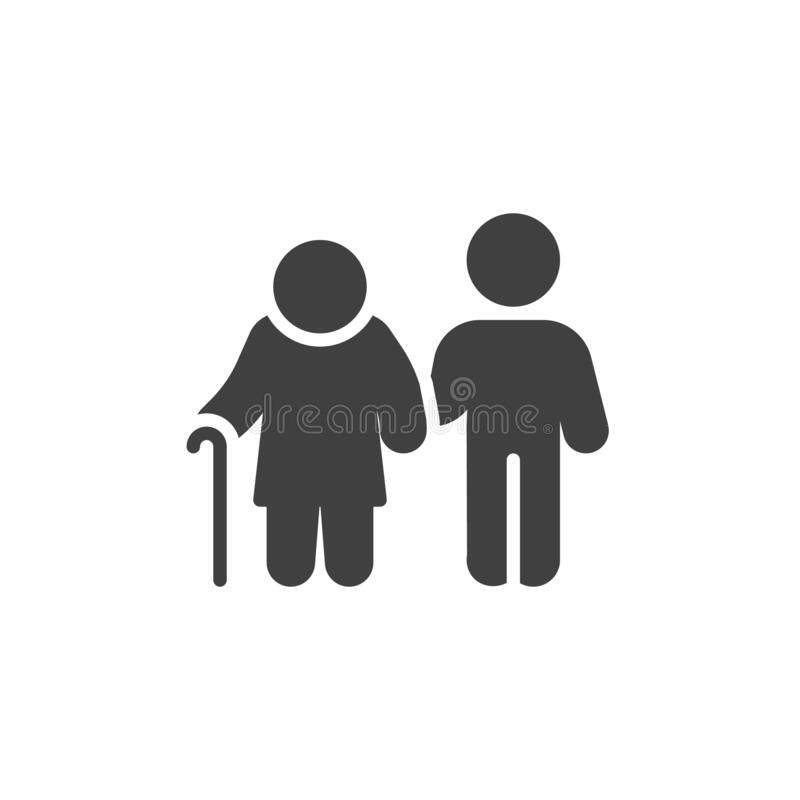 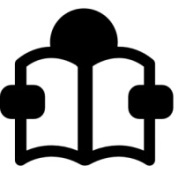 Pomagając osobom starszym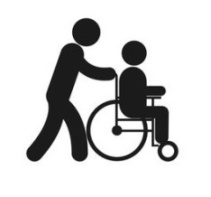 Wspierając osoby z  niepełnosprawnościąWspomagając dziecii młodzież w nauceW ramach wolontariatu  zapewniamy:umowę wolontariackąpozyskanie doświadczenia wraz z dokumentem poświadczającym oraz referencjamiindywidualne wsparcie i pomoc satysfakcję z pomocy potrzebującymmiłą atmosferę w zgranym zespole ZAPRASZAMY!SKONTAKTUJ SIĘ Z NASZYM KOORDYNATOREM WOLONTARIATU:33479 49 24; 33 852 51 15